European Conservation Action NetworkEuCAN Community Interest Company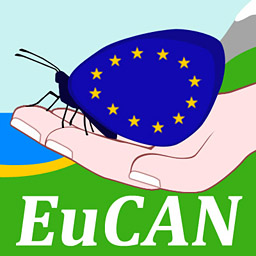 CONSERVATION VISIT TO LA BRENNE, CENTRAL FRANCESaturday November 21st  – Monday November 30th 2015Species list (not including birds – see separate list)22.11.15   Essarts hide: Coypu23.11.15   La Touche lake: Cep mushroom, Harvest Mouse nests, Coypu diggings23.11.15   Douadic: 5 Roe Deer24.11.15   La Touche; Ear Fungus26.11.15   Essarts: Winter Moth28.11.15   Le Sous: Wood Crickets, Common Frog29.11.15   Foucault Hide: 4 Coypus29.11.15   Purais hide: 4 coypus.30.11.15   Sées on the way home: Hummingbird Hawk-mothEuCAN CIC is registered in England and Wales as a Community Interest Company limited by guarantee. Registered Company no. 7513162. Registered Office: 346, , Alweston, Sherborne, Dorset DT9 5HU.